Vous avez récemment porté un intérêt par l’intermédiaire d’un de nos membres à notre jeune association de professionnels de l'immobilier et de la construction.Notre association regroupe des professionnels :expert immobilier, agricole et foncier, conseiller en gestion de patrimoine et en investissement immobilier,notaire, avocat,géomètre,expert en technique et pathologie du bâtiment …et souhaite étoffer sa compétence collective afin d’améliorer le niveau de qualification de ses membres pour répondre à la demande d’une clientèle de plus en plus exigeante.Cette caractéristique a déjà permis sous le logo ADEXVAL de soumissionner à des appels d’offres de marché public et d’obtenir des commandes face à des majors de l’immobilier et de la construction compte tenu des frais généraux moindres de nos structures individuelles.Frais de dossier : offertDroit d'entrée : 150 €Cotisation annuelle offerte la première année civile.Le fait d'adhérer vous donne droit à :des tarifs remisés de 30 à 40% sur nos actions d'information - formation par rapport aux non-membresun tarif assurance groupe pour la pratique de l'expertise à haut niveau de garantieun partenariat privilégié avec la SAFER et autres partenariats en cours de négociation pour développement de la clientèleune remise de 30% sur l'utilisation du logiciel EXPERTVAL.un site internet – vitrine de l’association en cours d’amélioration avec trame du mini site pour chaque adhérent.Frédéric ORGNONPrésident ADEXVALExpert immobilier près la Cour d’AppelChartered SurveyorIngénieur des Travaux Publics de l’Etat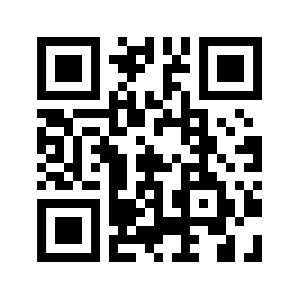 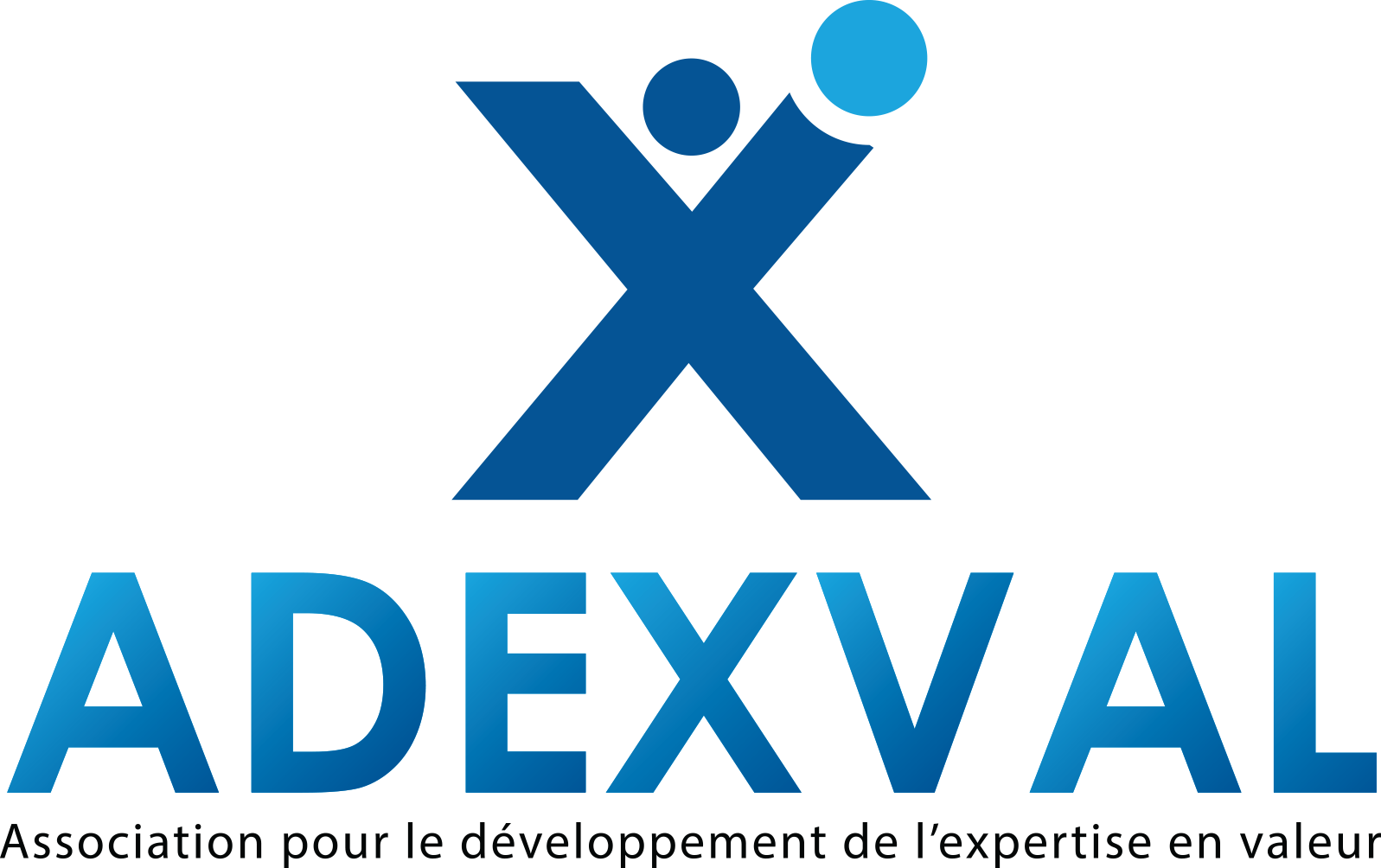 